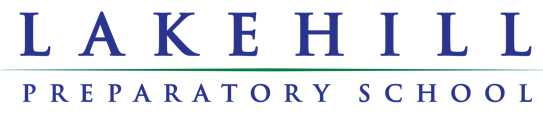 At Lakehill, we build effective relationships with our students that lead to their academic and personal success. Our Warriors are living proof it works.Lakehill Preparatory School2720 Hillside DriveDallas, TexasPosition Title: 		Upper School Chemistry TeacherRequired:  		Bachelor’s degree in Chemistry or related STEM fieldStart Date:		August 1, 2024Primary Purpose:Lakehill Preparatory School seeks a full-time Chemistry Teacher for the 2024-25 school year. A Science Teacher can expect to teach 4-6 full-year courses and work in support of the department by performing other duties related to teaching and curriculum development. We are interested in someone who is able to teach high school Chemistry, with an educational background enabling them to teach other STEM and science-specific courses as needed. Lakehill is committed to diversifying its faculty and encourages applicants who are committed to bringing a diversity, equity, and inclusion lens to their work. Knowledge of programming for AP Computer Science instruction is a plus.
Major Responsibilities and Duties:	Bachelor’s degree in Chemistry or a related STEM fieldKnowledge base and comfort with teaching a variety of Science courses, including Chemistry and other STEM related offeringsDemonstrated interest in, commitment to, and ability to work with students of varied academic levels and interestsWillingness to participate in interdisciplinary and innovative curricular design and partnershipDemonstrated ability to integrate classroom technologies to enhance teaching and learningUnderstanding and practice of proper lab safety techniques and principlesMust be willing to help with MS/US Robotics ProgramTo apply for a teaching position, please email a resume and cover letter to Art Hall, Head of School.
Art Hall, Head of School
Lakehill Preparatory School
2720 Hillside Drive
Dallas, Texas 75214
Phone: 214-826-2931
ahall@lakehillprep.org